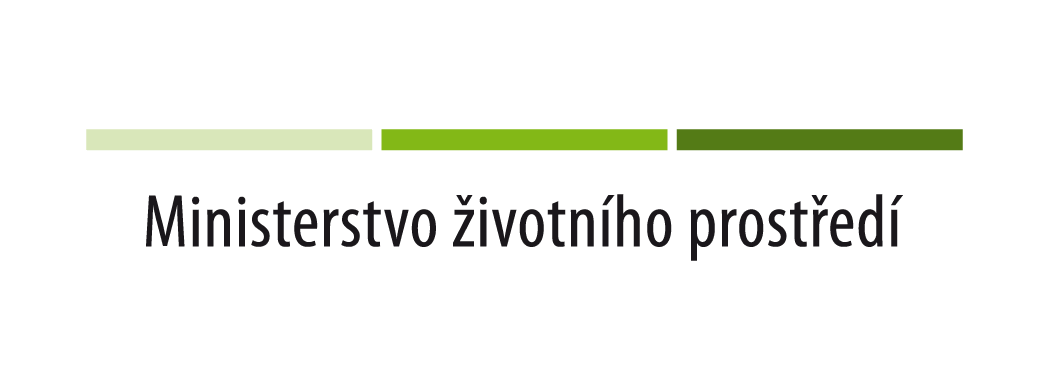 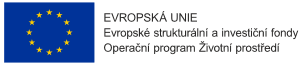 KUPNÍ SMLOUVA č. 1/2019Kupující:		Mikroregion Jizerské hory	Sídlo:			Mírové náměstí 19, 466 01 Jablonec nad Nisou,IČ:			706 93 544	DIČ:			CZ70693544	Bankovní spojení:   	KB Jablonec nad NisouČíslo účtu:		1649400257/0100			 	Statutární zástupce:	Ing. Miroslav Šikola 	e-mail:			starosta@radlo.czKontaktní osoba:	Jiří Ouhrabka, tel.: 724 181 532(dále jen „Kupující“)Prodávající:		Železářství BradáčIČ:			656 33 334DIČ:			CZ 7210272586Statutární zástupce:	Stanislav BradáčProdejna:		Pražská 206, 466 01 Jablonec nad NisouKontaktní osoba:	Luboš VrátilTel.:			602 358 657(dále jen „Prodávající“)I.Předmět smlouvyPředmětem smlouvy je dodávka štěpkovače WEIBANG WB SH 1025 KL vybaveného motorem Kohler o výkonu 25 HP a postaveném na podvozku se zapojením za osobní automobil. (dále jen „Zboží“)Štěpkovač bude pořízen v rámci dotační akce „Kompostéry pro občany Mikroregionu Jizerské hory“.II.Termín a převzetíTermín dodání:		květen 2019Místo převzetí:		sídlo ProdávajícíhoO převzetí Zboží bude sepsán protokol. Kopie Předávacího protokolu bude součástí faktury.Kupující není povinen převzít Zboží, které trpí jakýmikoliv vadami, zejména pokud neodpovídá specifikaci a/nebo nesplňuje požadavky z bodu I.Vlastnické právo ke Zboží přechází na Kupujícího okamžikem podepsání Předávacího protokolu. III.Kupní cenaCena bez DPH:					242 975,21 KčDPH							  51 024,79 KčCena vč. DPH					294 000,00 KčIII.Platební podmínkyFaktura musí splňovat veškeré náležitosti daňového dokladu ve smyslu příslušných právních předpisů platných na území ČR.Přílohou faktury musí být kopie Kupní smlouvy a kopie Předávacího protokolu potvrzeného objednatelem. Splatnost: 14 dní (tj. minimální splatnost faktury)Faktura musí být doručena na adresu objednatele nejpozději do 3 dnů od data vystavení.Na faktuře je nutné uvést: - úplné číslo objednávky/smlouvy,- název projektu: „Kompostéry pro občany Mikroregionu  Jizerské hory“- číslo projektu:   CZ.05.3.29/0.0/0.0/18_103/0008352 IV.Záruční doba K dodanému zboží poskytuje Prodávající záruční dobu v délce 24 měsíců. V.Závěrečná ustanoveníVztahy dle této smlouvy se řídí zák. č. 89/2012 Sb., občanský zákoník.Tuto smlouvu lze měnit či doplňovat pouze písemnými dodatky podepsanými oběma stranami.Tato smlouva bude uveřejněna v souladu se zák. č. 340/2015 Sb., o registru smluv. Obě smluvní strany prohlašují, že skutečnosti uvedené v této smlouvě nejsou obchodním tajemstvím a lze je zveřejnit stanoveným způsobem bez omezení či zvláštních podmínek.Smlouva nabývá účinnosti nejdříve dnem uveřejnění v Registru smluv v souladu s § 6 
odst. 1 zákona č. 340/2015Sb., o zvláštních podmínkách účinnosti některých smluv, uveřejňování těchto smluv a o registru smluv (zákon o registru smluv).Prodávající se zavazuje spolupůsobit při výkonu případné kontroly vztahující se k projektu „Kompostéry pro občany Mikroregionu Jizerské hory“ prováděné u Kupujícího.  Prodávající se zavazuje uchovávat veškerou dokumentaci související s realizací projektu včetně účetních dokladů, nejméně po dobu 10 let od finančního ukončení projektu, zároveň však alespoň do 31. 12. 2030. Smlouva je vyhotovena ve dvou stejnopisech, z nichž zhotovitel i objednatel obdrží po jednom výtisku.V Jablonci nad Nisou, dne 10. 4. 2019Za Kupujícího:					Za Prodávajícího:………………………………			…………………………….…Ing. Miroslav Šikola					Luboš Vrátilpředseda Mikroregionu Jizerské hory		vedoucí prodejny	